                                                                                                                                                                                                        О Т К Р Ы Т О Е    А К Ц И О Н Е Р Н О Е     О Б Щ Е С Т В О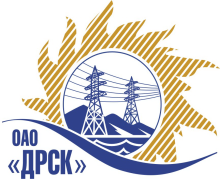 		Протокол выбора победителяг. Благовещенск, ул. Шевченко, 28ПРЕДМЕТ ЗАКУПКИ:Открытый запрос предложений на право заключения Договора на выполнение работ: «Проведение работ по определению возможности продления срока безопасной эксплуатации грузоподъемных кранов, подъемников (вышек) отработавших нормативный срок службы, и комплексному обследованию подкрановых путей» для нужд филиала ОАО «ДРСК» «Приморские ЭС».ПРИСУТСТВОВАЛИ:	На заседании присутствовали __ членов Закупочной комиссии 2 уровня. ВОПРОСЫ ЗАСЕДАНИЯ ЗАКУПОЧНОЙ КОМИССИИ:1.	Об отклонении заявок  участников поступивших на ОЗП2.	О признании предложений соответствующими условиям закупки3.	О ранжировке предложений Участников закупки.  Выбор победителяВОПРОС 1 «Об отклонении заявок  участников поступивших на ОЗП»ОТМЕТИЛИ:Предложение ООО ИТЦ «Эксперт» г. Владивосток признается не соответствующим условиям ОЗП, поскольку не соответствует требованиям изложенным в пункте 8 технического задания  (не предоставлен полис страхования ответственности деятельности по проведению экспертизы промышленной безопасности.). Предлагается отклонить  данное предложение от  дальнейшего рассмотрения.Предложение ООО «Региональный технический центр «Вектор»  г. Хабаровск признается не соответствующим условиям ОЗП, поскольку не соответствует требованиям изложенным в пункте 8 технического задания (не предоставлено свидетельство об аккредитации в области экспертизы промышленной безопасности грузоподъёмных кранов, подъемников (вышек), не предоставлено свидетельство об аккредитации лаборатории неразрушающего и разрушающего контроля; не предоставлены удостоверения аттестованных области энергетической и промышленной безопасности экспертов и специалистов по обследованию грузоподъемных машин: Г1-электроустановки потребителей; Г3 - электрические станции и сети). Предлагается отклонить  данное предложение от  дальнейшего рассмотрения.ВОПРОС 2 «О признании предложений соответствующими условиям закупки»ОТМЕТИЛИ:Предложение ООО «Региональный центр диагностики инженерных сооружений» г. Владивосток признается соответствующим условиям закупки. Предлагается принять данное предложение к дальнейшему рассмотрению.Предложение ООО «Хабаровская энерготехнологическая компания» г. Хабаровск признается условно соответствующим условиям закупки. Предлагается принять данное предложение к дальнейшему рассмотрению.ВОПРОС 3 «О ранжировке предложений Участников закупки. Выбор победителя»ОТМЕТИЛИ:В соответствии с требованиями и условиями, предусмотренными извещением о закупке и Закупочной документацией, предлагается ранжировать предложения с 1 по 3 место следующим образом: На основании вышеприведенной ранжировки предложений предлагается признать Победителем Участника, занявшего первое место, а именно: ООО «Региональный центр диагностики инженерных сооружений» г. Владивосток, предложение на выполнение работ: «Проведение работ по определению возможности продления срока безопасной эксплуатации грузоподъемных кранов, подъемников (вышек) отработавших нормативный срок службы, и комплексному обследованию подкрановых путей» для нужд филиала ОАО «ДРСК»  «Приморские ЭС» на общую сумму – 407 099,36 руб. без учета НДС. Условия выполнения работ: с момента подписания договора до 30 июня 2013 г. Условия оплаты: Без аванса. Оплата после подписания акта выполненных работ по этапу (в соответствии с графиком оплаты выполненных работ). Срок действия предложения до 01.07.2013 г.РЕШИЛИ:Отклонить предложения ООО ИТЦ «Эксперт» г. Владивосток, ООО «Региональный технический центр «Вектор»  г. Хабаровск поскольку они по существу не отвечают условиям ОЗП.Признать предложения ООО «Региональный центр диагностики инженерных сооружений» г. Владивосток,  ООО «Хабаровская энерготехнологическая компания» г. Хабаровск  соответствующими условиям ОЗП. Утвердить ранжировку:1 место: ООО «Региональный центр диагностики инженерных сооружений» г. Владивосток;2 место: ООО «Хабаровская энерготехнологическая компания» г. Хабаровск.Признать Победителем ОЗП ООО «Региональный центр диагностики инженерных сооружений» г. Владивосток, предложение на выполнение работ: «Проведение работ по определению возможности продления срока безопасной эксплуатации грузоподъемных кранов, подъемников (вышек) отработавших нормативный срок службы, и комплексному обследованию подкрановых путей» для нужд филиала ОАО «ДРСК»  «Приморские ЭС» на общую сумму – 407 099,36 руб. без учета НДС. Условия выполнения работ: с момента подписания договора до 30 июня 2013 г. Условия оплаты: Без аванса. Оплата после подписания акта выполненных работ по этапу (в соответствии с графиком оплаты выполненных работ). Срок действия предложения до 01.07.2013 г.ДАЛЬНЕВОСТОЧНАЯ РАСПРЕДЕЛИТЕЛЬНАЯ СЕТЕВАЯ КОМПАНИЯУл.Шевченко, 28,   г.Благовещенск,  675000,     РоссияТел: (4162) 397-359; Тел/факс (4162) 397-200, 397-436Телетайп    154147 «МАРС»;         E-mail: doc@drsk.ruОКПО 78900638,    ОГРН  1052800111308,   ИНН/КПП  2801108200/280150001№ 271/УЭ«23» апреля 2013 годаМесто в ранжировкеНаименование и адрес участникаЦена заявки, руб. без учета НДСИные существенные условия1 местоООО «Региональный центр диагностики инженерных сооружений» г. Владивосток407 099,36Цена: 407 099,36 руб. без учета НДС; 480 377,24 руб. с учетом НДС. Условия выполнения работ: с момента подписания договора до 30 июня 2013 г. Условия оплаты: Без аванса. Оплата после подписания акта выполненных работ по этапу (в соответствии с графиком оплаты выполненных работ). Срок действия предложения до 01.07.2013 г.2 местоООО «Хабаровская энерготехнологическая компания» г. Хабаровск592 766,81Цена: 592 766,81 руб. без учета НДС; 699 464,84 руб. с учетом НДС. Условия выполнения работ: дата начала работ: март 2013 г., окончание работ: декабрь 2013 г. Условия оплаты: Без предоплаты. Оплата после подписания акта выполненных работ по этапу (в соответствии с графиком оплаты выполненных работ). Срок действия предложения до 30.04.2013 г.Ответственный секретарь Закупочной комиссии: Моторина О.А. «___»______2013 г._______________________________Технический секретарь Закупочной комиссии: Бражников Д.С.  «___»______2013 г._______________________________